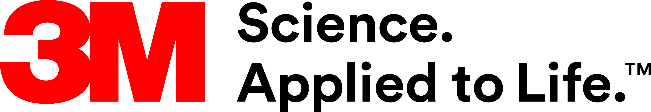 Presse-Information3M GoggleGear 6000 Serie bietet hohen Komfort nicht nur für BrillenträgerGroßformat-Vollsichtbrille mit maximalem SichtfeldAugenschutz und Durchblick in XXL: Die neue, großformatige 3M GoggleGear 6000 bietet ein maximales Sichtfeld und hohen Tragekomfort – nicht nur für Brillenträger. Mit der 3M Scotchgard Antikratz- und Antibeschlag-Beschichtung ist die sportlich gestylte Vollsichtbrille auch für besonders fordernde Arbeitsumgebungen geeignet.Anwender, die ihre eigene Brille unter dem Augenschutz tragen möchten, benötigen dazu großformatige Modelle. Dieser Anforderung wird die 3M GoggleGear 6000 Serie gerecht. Sie bietet genug Platz für die meisten Korrektionsbrillen. Von dem extrabreiten Sichtfeld und dem optimierten Komfort profitieren jedoch nicht nur Brillenträger. Der ergonomische und besonders weiche Brillenrahmen umschließt das Gesicht angenehm weit. Dies verbindet den zuverlässigen Augenschutz mit einem komfortablen, dichten Sitz der Schutzbrille auch über längere Zeiträume hinweg.Modernes Design mit wirksamer SchutzfunktionAlle Modelle der Schutzbrillenserie sind mit einer indirekten Belüftung ausgestattet, um ein Beschlagen zu verhindern. Zusätzlich verfügen die Vollsichtbrillen über eine Scotchgard Anti-Beschlag-Beschichtung und den bewährten Antikratz-Schutz für eine lange Nutzungsdauer. Praktisch und hygienisch: Das abnehmbare, extrabreite Kopfband in Nylon-Textil oder wahlweise in Neopren vereinfacht die Reinigung. Erhältlich ist die Serie im trendigen Design und vier Rahmenfarben (schwarz, limettengrün, blau und rot) sowie wahlweise mit klaren oder grau getönten Scheiben. Langlebige und kratzfeste BeschichtungDie Anti-Beschlag-Beschichtung erfüllt die Anforderungen an die Beschlagbeständigkeit gemäß Kennzeichnung K und N der EN166. Diese Eigenschaft bleibt auch nach mehr als 25-maligem Reinigen der Brille mit Wasser voll erhalten. Zudem absorbieren die Polycarbonat-Scheiben 99,9 % der UVA- und UVB-Strahlung.Weitere Informationen unter Deutschland: www.3Marbeitsschutz.de Österreich: www.3Marbeitsschutz.atSchweiz: www.3Marbeitsschutz.ch Neuss, den 7. Dezember 2020Zeichen mit Leerzeichen: 1.958Über 3MDer Multitechnologiekonzern 3M wurde 1902 in Minnesota, USA, gegründet und zählt heute zu den innovativsten Unternehmen weltweit. 3M ist mit 93.000 Mitarbeitern in 200 Ländern vertreten und erzielte 2018 einen Umsatz von rund 33 Mrd. US-Dollar. Grundlage für seine Innovationskraft ist die vielfältige Nutzung von 51 eigenen Technologieplattformen. Heute umfasst das Portfolio mehr als 55.000 verschiedene Produkte für fast jeden Lebensbereich. 3M hält über 25.000 Patente und macht rund ein Drittel seines Umsatzes mit Produkten, die weniger als fünf Jahre auf dem Markt sind. 3M, GoggleGear und Scotchgard sind Marken der 3M Company.Bildunterschriften: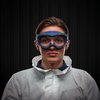 Goggle Gear 6000 Tragekomfort.jpg: Die neue GoggleGear 6000 verbindet ein maximales Sichtfeld mit hohem Tragekomfort. Foto: 3M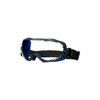 Goggle Gear 6000 Produktfoto.jpg: Der Brillenrahmen ist ergonomisch und angenehm weich ausgeführt. Foto: 3MPresse-Kontakt 3M	Oliver Schönfeld, Tel.: +49 2534 645-8877	E-Mail: os@schoenfeld-pr.de	3M Deutschland GmbH	Carl-Schurz-Str. 1	41453 Neuss	+49 2131 14-0Kunden-Kontakt 3M	Daniel Pasch, Tel.: +49 2131 14-4288	E-Mail: dpasch@3M.com	Deutschland	www.3M.de	www.3M.de/presse	https://twitter.com/3MDeutschland	https://www.facebook.com/3MDeutschland	Österreich		www.3M.com/at	https://www.3maustria.at/3M/de_AT/pressroom-alp/	https://twitter.com/3MAustria	https://www.facebook.com/3MAustria	Schweiz		www.3M.com/ch
                                             https://www.3mschweiz.ch/3M/de_CH/pressroom-alp/  
	https://twitter.com/3MSchweiz	https://www.facebook.com/3MSchweiz